Спортивно-оздоровительные мероприятия       В  последнее  время  место  физкультуры  и  спорта  в  системе  ценностей  человека  и  современной  культуры  резко  увеличилось. Физическая культура – это   устойчивое  качество  личности. Систематические  занятия  физической  культурой  и  спортом  помогают  людям  наиболее  продуктивно  использовать  своё  свободное  время. Спорт  и  физическая  культура  являются  многофункциональным  механизмом  оздоровления  людей,  самореализации  человека,  его  самовыражения  и  развития.       Администрация и профком школы  заботятся о здоровье своих сотрудников, поэтому активно приобщают всех  к занятию спортом и активными видами отдыха.Физическая  культура  и  спорт  являются  неотделимой  частью  жизни учителей и работников Ежовской школы.       Так в июле месяце по инициативе директора школы коллектив  выезжал в заказник «Каменная  гора». Желающие смогли искупаться в купели святого источника. Затем посетили  базу отдыха «Марийская Швейцария» в д. Визимбирь Куженерского района. Восторженно любовались  красивыми видами с вершин марийских холмов,  ощутили прелесть  заповедного уголка природы. В комплексе «Марийская Швейцария» купались в бассейне с родниковой водой. 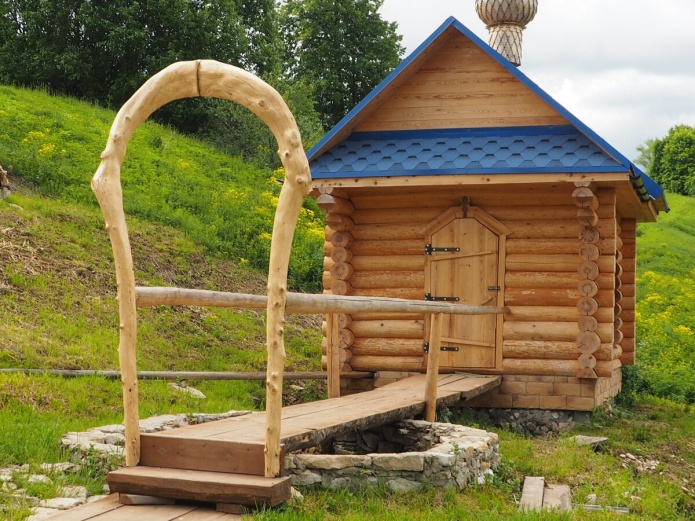 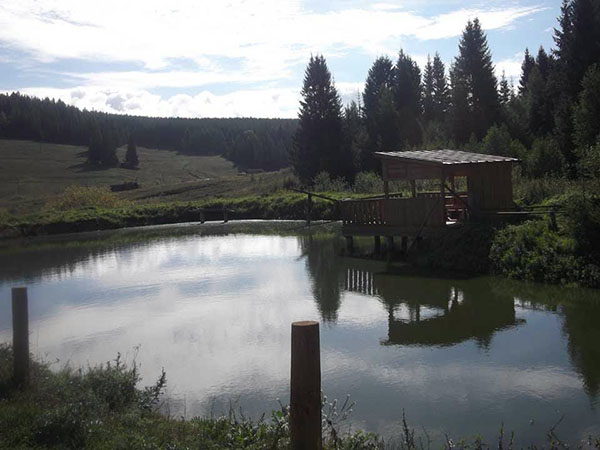   В начале октября выезжали в г. Йошкар-Ола  на игру в боулинг. 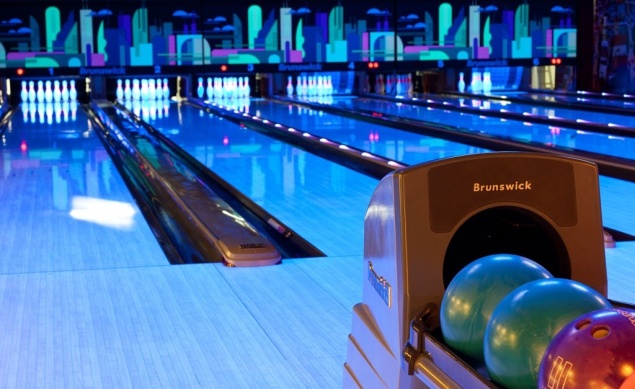 Уже второй год  в стенах родного учреждения в спортзале три раза в неделю проходят занятия по   Crossfit под руководством опытного тренера. 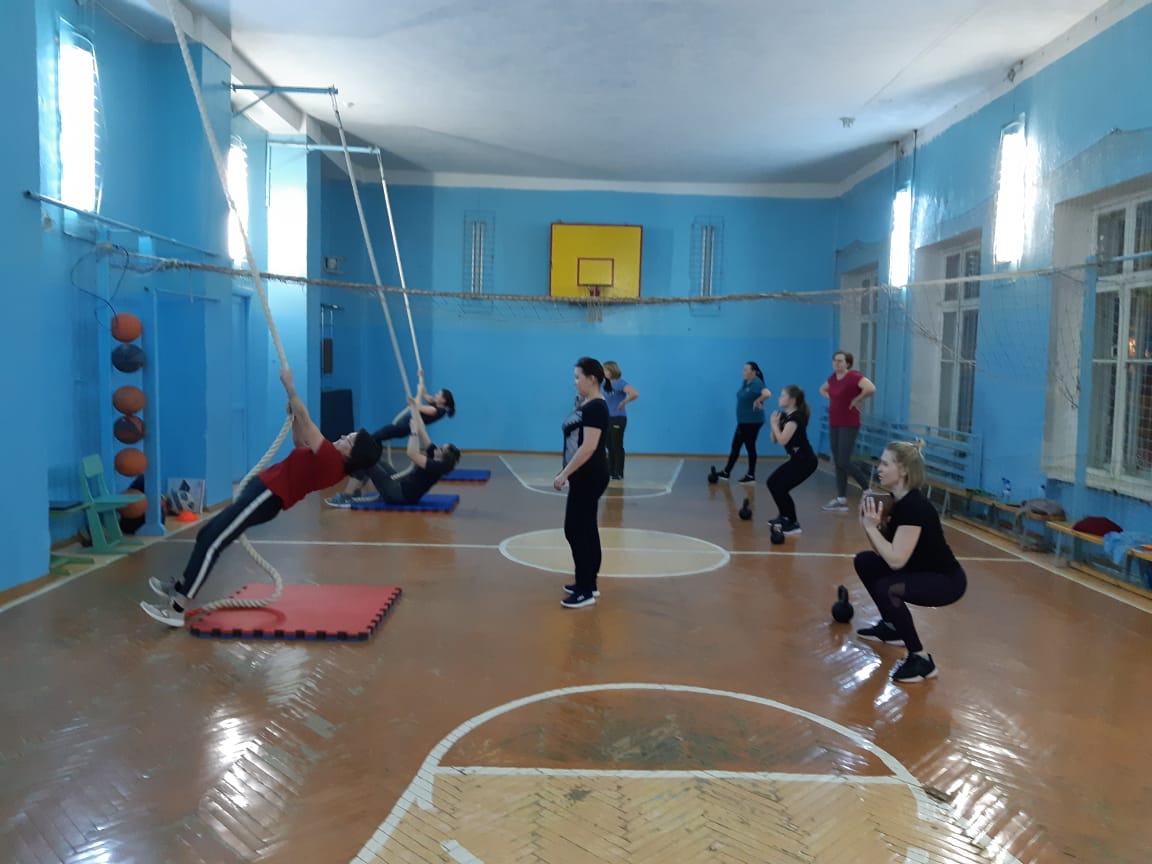 По выходным желающие посещают занятия в спортивном  комплексе «Арена».